ACURRICULUM VITAE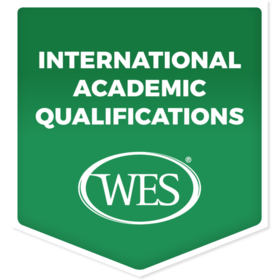 Monir Abdullah IbrahimMob No: 00971 50 7204535 / 055 7181610Land Line: 00971 2 5027203Email: goro182002@yahoo.comCAREER OBJECTIVESeeking a challenging administrative & Procurement Officer position where my computer skills, professional experience, and educational background will enable me to define new opportunities for profitable corporate growth and personal development.SUMMARY:Over 9 years of experience in administrative and varies jobs in U.A.E and .Over 9 years of experience in Procurement  and varies jobs in U.A.EGood Administrative knowledge of Windows 2000, XP and 2003.Good documentation knowledge of documents in English and Arabic.Good communication skill in Arabic and English.Principle Duties and ResponsibilitiesHandle the vendor's prequalification, evaluation & re-evaluationProcess purchase requisitions / orders within purchasing authorityInvite, assess, and award/recommend supplier tenders, bids, quotations, and proposalsNegotiate purchase order/contract terms and conditions resulting in economic savings and increased service levelsConduct sourcing activities and maintain supplier relationshipPrepare and maintain purchasing records, reports and other documents as requiredWork with internal and external stakeholders to determine procurement needs, priorities, quality, and delivery requirementsAssist (if applicable) in the development of specifications for materials, equipment and services to be purchasedAdminister purchase order performance, including delivery, receipt, warranty, damages and insurance etc.Perform logistics & shipping activities and keep track of the processComply with all Enerflex HR, Quality, HSE, and all the Company policies, procedures, processes, work instructions and guidelinesPerform all other duties as assigned by Supervisor/ManagerSkills: 1 - Excellent Working Experience in Microsoft Packages. 
2 - Strong Analytical and Statistical Knowledge.
3 - Organized and Proactive with Excellent Communication Skills.
4 - Proven Leadership Skills with Large Organization.
5 - Maturity of Judgment under Pressure and Ability to Resolve Problems immediately.
6 - Strategic Thinking, Open to New Ideas.
7 - Good Communication & Negotiation Skills. ACADEMIC:  Certificate in Bachelor of Science (Honor) in Static and Computer Science	Faculty of Mathematical and computer science. 	Specialization Static/Computer   Class: Two Divisions: Two   Date: 17/6/2001Certificate of  Education (1999). Certificate of Higher Secondary Education.Core Courses of Study:StatisticsMathematicsComputer ScienceOther supporting CoursesCertificate from Management of H.H.Sheikh Sultan Bin Zayed Al Nahyan personal affairs in developing skills of communication and dealing with others.Certificate from Management of H.H.Sheikh Sultan Bin Zayed Al Nahyan personal affairs in developing skills of Making reports and officials Letters.Certificate from Management of H.H.Sheikh Sultan Bin Zayed Al Nahyan personal affairs in Thinking skills of communication and dealing with others.COMPUTER SKILLSCertificate of ICDL 2008.Microsoft Windows 2000 Professional XPMicrosoft Visual Basic(C++/POLG/FORTRAN/PASCAL/)Microsoft OfficeMicrosoft Spss/winGood working experience in handling (EPRO+ENJAZ) program.Good working experience in Oracle HRMS program.OTHER TECHNICAL KNOWLEDGE:  Typing: 35 wpm in English and ArabicHolder of Light Duty driving license since 2005.EXPERIENCE SUMMARY:Duration: 2019- PresentAt: science and technology university of FujairahJob Title: Procurement OfficerDetails: Drafting correspondence.Preparing monthly report of the section.Preparing L.P.O.Receiving invoices and transferring to Accounts Dpt.Assisting Head of the Technical section.Making RFQ and sent to SuppliersDuration: 2004- To 2015At: Management of H.H.Sheikh Sultan Bin Zayed Al Nahyan Personal Affairs (Technical Department)Job Title: AdministratorDetails: Drafting correspondence.Preparing monthly report of the section.Preparing L.P.O.Receiving invoices and transferring to Accounts Dpt.Assisting Head of the Technical section.Duration: 2015- To 07/2019At: Emirates Driving CompanyJob Title: Senior Procurement OfficerDetails: Drafting correspondence.Preparing monthly report of the section.Preparing L.P.O.Receiving invoices and transferring to Accounts Dpt.Assisting Head of the Technical section.Making RFQ and sent to SuppliersDuration: June, 2001-Sep2002At: Gadrah Petroleum Co. Job Title: Computer OperatorDetails: Data EntrySoftware and hardware maintenanceSoftware installationProgramming (by using c, c+, Visual Basic)Duration: Nov, 2000 – Sep 2002At: Al Wala Trading & investment Co. – SudanJob Title:  Computer Operator (Part-Time)Computer software/hardware maintenance, data entry OperatorSoftware installation , programming (c, c+ Visual Basic)PERSONAL DETAILSDECLARATIONI hereby declare that all statements made above are true to the best of my knowledge and belief.Yours truly,Moiner Abd Allah IbrahimMonir IbrahimLocation:United Arab EmiratesVerified International Academic QualificationsWorld Education Services (WES)Recipient:monir ibrahimIssued:‎1‎/‎15‎/‎2019Verified for Canadian Equivalency© 2019 World Education Servicescover-letterDear Sir / Madam 
I am writing to express my interest in applying for vacancies at your organization. 
Based in UAE, I am currently employed as Procurement Officer at university science & technology of fujairah, reporting directly to Director Manger. 
I have a total of 14 years of full-time work experience. I believe that the skills I have acquired in the course of my professional and educational experiences will be valuable assets for your organization and/or your clients. 
Attached are my contact details and detailed CV for your review. I would appreciate the opportunity to speak with a member of your recruiting team in due course. Thank you very much for your consideration. 

Sincerely, 
munier ibrahim 
Abu Dhabi, UAE 
Tel: 00971-050-7204535 
goro182002@yahoo.comName: Moiner Abd Allah IbrahimDate of Birth	: 4/1/1976Nationality: SudaneseReligion: MuslimVisa Status: Employment (transferable)  Marital status: MarriedLanguages known: Fluent in Arabic and English, (Read, Write     &Speak).Health : Excellent; non-smokerInterests & Activities: ,  Swimming, and Football Address:P.O. Box No. 2692, , U.A.E.References: References are available on request.